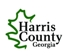 Harris County Recreation BoardMeeting MinutesMay 30, 2018Board Members Present:	Rob Grant, Thomas Vowell, Sondra Moss, Brad Johnson, Lee Starling, Garnett Ray, Becky LangstonOthers Present:	Stephen Waskey– Recreation Director, Ashley Marston – Assistant Recreation DirectorBoard Members Absent:	Jairo Gay – had to work, Jeff Allen – had team end of year party & HCLL Draft; Steve Felt – flag football team meetingCALL TO ORDERThe regular meeting of the Harris County Recreation Board was called to order at 7:06 PM on May 30, 2018 at the Harris County Community Center by Chair, R. Grant. APPROVAL OF AGENDAL. Starling moved to approve the agenda, S. Moss seconded.  Motion passed unanimously. APPROVAL OF MINUTESApril 25, 2018 minutes:   T. Vowell moved to approve, S. Moss seconded. Motion passed unanimously. CHAIRPERSON’S REPORTR. Grant reported he had been receiving good feedback from people new to Harris County about the Recreation Department programs and HC Community Center; announced a $500 donation to the John Magazu Scholarship Fund from Tim and Ashley Marston in memory of Ashley’s mother, Maxine Miller.TREASURER’S REPORTThe Treasurer’s report was reviewed. L. Starling moved to approve, S. Moss seconded.  Motion passed unanimously. RECREATION DIRECTOR’S REPORTPate Park Playground:  BOC approved to go forward with playground construction.  Anticipated completion is mid to end of July 2018Pate Park Tennis Courts: BOC approved to go forward with resurfacing tennis courts at Pate Park.  GRPA Grant:  Will be presenting to the BOC that the Recreation Department would like to apply for a grant through GRPA in partnership with PlayCor for a matching grant $60,000 to fund a playground for Ellersllie Park; County would have to match; there would also be an installation cost of $20,000 that the County would have to come up with; Due Date for Grant is June 7th; Awarded on July 7thHCLL: LL season has wrapped up, now on to tournament play in June – Tournament of Champions, Kirkland Scott and District 8 All-Stars; HCLL had 607 registered players this season; Windscreens have been installed on the backstops at the parks;Budget:  BOC has approved $16,000 to fix backstops at Moultrie; cut from the budget so far is patio furniture at CC, portable mounds, equipment for fitness room, etc. per B. Langston and S. Waskey; (*B. Langston reported that the County Attorney has been out sick due to back surgery and complications from that surgery)Question was raised as to why the County truck (Small truck at Moultrie) is parked on the walkway/drive up to the Field House – S. Waskey informed the Board that the truck is parked there to prevent vehicles from driving up on the grass around the field house and ball fields.  It was noted that the truck prevents volunteers who are stocking concessions from easily accessing the field house and  discussion centered around what could be done to solve these problems.  S. Waskey is looking at getting some sort of barriers put up to prevent cars from driving up while allowing volunteers easy access to the field house.OLD BUSINESSJohn Magazu Scholarship Fund: Tabled until next meetingNEW BUSINESSHC Soccer Association By-Laws:  R. Grant led discussion around recommendations from the Recreation Board to the Soccer Board regarding revisions to their By-Laws:“HCSA serves the counties of Harris, Troup, Muscogee and Meriweather” – needs to be only HarrisNo mention of affiliation operating under the Harris County Recreation Department, HC Recreation Board or HC Board of CommissionersRecreation Board Members were asked by R. Grant to review the Bylaws of the HC Soccer Association and send recommendations of changes, suggestions and ?’s to Ashley/Stephen/Rob before next Rec Board meetingDiscussion about looking at the other Sports Boards and YSA Boards Bylaws and addressing a different Board’s Bylaws at each Rec Board meeting as a way to ensure compliance with HC Recreation Board Bylaws and HC Ordinances.Other:G. Ray shared with the Board that the School District is looking into a 2md pit for Track & Field; talked with Mike Ward and they are looking into this and thinking about adding a second pit somewhere else on the high school property.; He also shared that the school district is looking into moving the high school tennis courts or doing something with them, as they are unusable in the current location and condition; School Buses – G. Ray mentioned that the school buses are available to be used by Rec teams/leagues – would have to pay the school’s certified bus drivers – to contact Mike Ward before June 30th or his replacement after that date to secure buses for going to meets or tournaments.ADJOURNMENTL. Starling moved to adjourn the meeting; T. Vowell seconded; unanimously approved.Meeting was adjourned at 8:27pm						______________________________									R. Grant, ChairAttest:_______________________________Marston, Assistant Director, HC Recreation Department